Дорогие ребята! Уважаемые взрослые!Тема занятия нашего кружка: «Музыкальные игры».Предлагаю Вам посмотреть мультфильм. Пройдите по ссылке:https://www.youtube.com/watch?v=8hgqlFlGrE0Если не получится, пишите мне, я вышлю видео мультфильма  вам лично по электронной почте. В нем рассказана сказка, всех героев представляет какой-либо музыкальный инструмент. Подыграйте любому понравившемуся герою на своем бубне-шуршалке. Какому герою вы хотите подыграть? Пришлите, пожалуйста, фото или видео!Жду ответов!Учитель музыки Виктория Владимировна.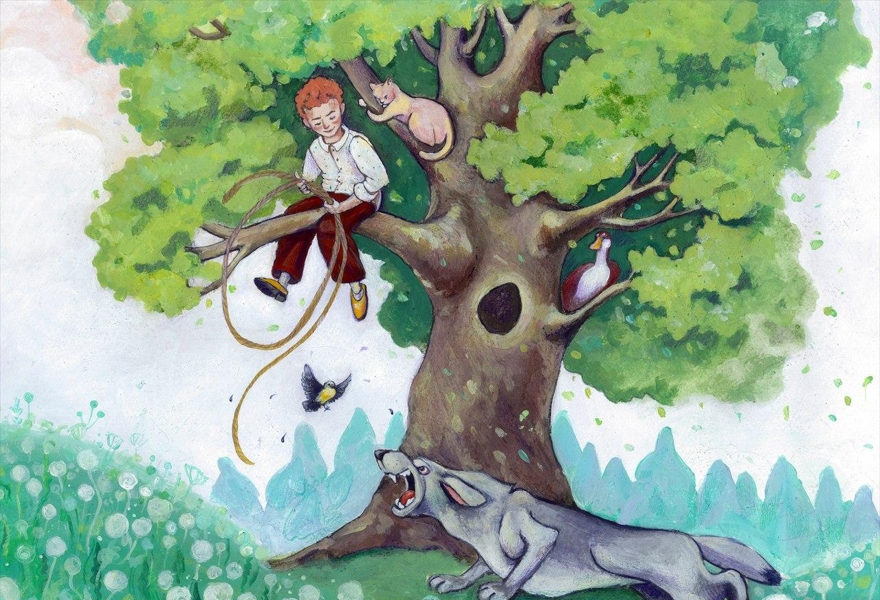 